ҠАРАР	ПОСТАНОВЛЕНИЕО внесении изменений в постановление от 01.04.2019 №84 «Об утверждении Порядка применения к муниципальным служащим взысканий за несоблюдение ограничений и запретов, требований о предотвращении или об урегулировании конфликта интересов и неисполнение обязанностей, установленных в целях противодействия коррупции, в администрации сельского поселения Каратовский сельсовет муниципального района Туймазинский район РБ»В соответствии Федеральным законом от 02.03.2007 №25-ФЗ «О муниципальной службе в Российской Федерации», Федеральным законом от 25.12.2008 №273-Ф3 «О противодействии коррупции», руководствуясь Уставом сельского поселения Каратовский	сельсовет муниципального района Туймазинский район РБ в соответствии с протестом Туймазинской межрайонной прокуратуры от 28.06.2022 года №7-1-2021-20800024/Прдп166-22-20800024 ПОСТАНОВЛЯЮ:1.	Внести изменения в постановление «Об утверждении Порядка применения к муниципальным служащим взысканий за несоблюдение ограничений и запретов, требований о предотвращении или об урегулировании конфликта интересов и неисполнение обязанностей, установленных в целях противодействия коррупции, в администрации сельского поселения Каратовский сельсовет муниципального района Туймазинский район РБ»:1.1. Пункт 3.7 раздела 3 «Порядок и сроки применения дисциплинарного взыскания» изложить в следующей редакции:«3.7. Копия акта о применении к муниципальному служащему взыскания с указанием коррупционного правонарушения и нормативных правовых актов, положения которых им нарушены, или об отказе в применении к муниципальному служащему такого взыскания с указанием мотивов вручается муниципальному служащему под расписку в течение 5 дней со дня издания соответствующего акта».2.	Настоящее постановление разместить на официальном сайте администрации сельского поселения 	Каратовский сельсовет муниципального района Туймазинский район РБ.3.	Настоящее постановление вступает в силу после его опубликования.Глава сельского поселенияКаратовский сельсовет муниципального района	Туймазинский район 	Республики Башкортостан		                                 Л.М.ХусаиноваБашҠортостан Республикаһы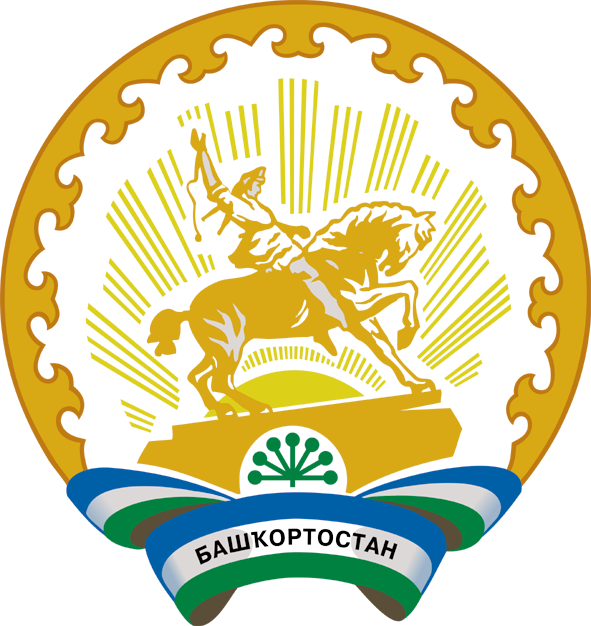 Республика БашкортостанБашҠортостан Республикаһының Туймазы  районы муниципаль районының Ҡарат ауыл советыауыл биләмәһе башлығы452779,  Ҡарат ауылы, Мәктәп  урамы, 26тел.8 (34782) 36-1-41, 36-1-46Глава сельского поселения Каратовский сельсоветмуниципального районаТуймазинский районРеспублики Башкортостан       452779, Туймазинский  район, с. Каратово,                            ул. Школьная., 26,                                          тел. 8(34782) 36-1-41,36-1-46       эл. адрес - 60.karat@bashkortostan.ru№ 28от«  28 »июня2022г.